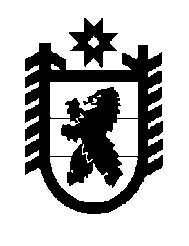 Российская Федерация Республика Карелия    РАСПОРЯЖЕНИЕГЛАВЫ РЕСПУБЛИКИ КАРЕЛИЯВ целях совершенствования системы статистического учета и оптимизации взаимодействия с Территориальным органом Федеральной службы государственной статистики по Республике Карелия:  Образовать рабочую группу по вопросам совершенствования системы статистического учета и отчетности в Республике Карелия                      (далее – рабочая группа) в следующем составе:2. Организационное обеспечение деятельности рабочей группы возложить на Министерство экономического развития и промышленности Республики Карелия.           Глава Республики  Карелия                                                               А.П. Худилайненг. Петрозаводск11 января 2017 года№ 8-рСавельев Ю.В.-заместитель Премьер-министра Правительства Республики Карелия, руководитель рабочей группыКучиц И.О.  -советник заместителя Премьер-министра Правительства Республики Карелия, секретарь рабочей группыАнтипов М.Л.-заместитель Министра по делам молодежи, физической культуре и спорту Республики Карелия Арминен О.К.-Министр экономического развития и промышленности Республики Карелия Васильев С.Б.-руководитель Территориального органа Федеральной службы государственной статистики по Республике Карелия (по согласованию)Васинев В.А.-главный специалист Министерства экономического развития и промышленности Республики Карелия Вихарева С.Г.-начальник отдела Министерства экономического развития и промышленности Республики КарелияГольд И.М.-начальник управления – начальник отдела Министерства образования Республики Карелия Грищенков А.В.-заместитель Министра финансов Республики Карелия Ершова А.Б.-заместитель Министра Республики Карелия по вопросам национальной политики, связям с общественными и религиозными объединениями – начальник отдела Министерства Республики Карелия по вопросам национальной политики, связям с общественными и религиозными объединениямиКовалев М.В.-заместитель начальника Управления записи актов гражданского состояния Республики Карелия Король Л.С.-заместитель руководителя Территориального органа Федеральной службы государственной статистики по Республике Карелия (по согласованию)Кузнецова И.А.-начальник Управления ветеринарии Республики Карелия – Главный государственный ветеринар-ный инспектор Республики Карелия Лебедева В.Н.-начальник управления Министерства культуры Республики Карелия Малкина Е.В.-начальник управления Министерства финансов Республики КарелияМарков А.А.-заместитель Председателя Государственного комитета Республики Карелия по дорожному хозяйству, транспорту и связиПалкина О.В.-начальник управления – начальник отдела Министерства сельского, рыбного и охотничьего хозяйства Республики Карелия Пюльзю О.В.-начальник отдела Министерства строительства, жилищно-коммунального хозяйства и энергетики  Республики КарелияРовба В.И.-заместитель Председателя Государственного комитета Республики Карелия по обеспечению жизнедеятельности и безопасности населенияСоколова Н.Е.-начальник управления Администрации Главы Республики Карелия Фролова Е.Е.-заместитель Министра социальной защиты, труда и занятости Республики Карелия. 